Protokoll fört vid StudentOrganisationen vid Svenska social- och kommunalhögskolan vid Helsingfors universitet r.f.:s styrelsemöte (20/2019) måndagen den 19.08 klockan 18.00 på Snellmansgatan 12/rum 250.Närvarande: Laura TörnroosLeo Larjanko Alma LüttgeAnna BackströmIra Niemistö Emmy SyrjäläSophia BussViola MickosMatilda LindforsBenjamin Lindström Ellen ÖsterbergTitus Wahlgren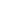 349§     Mötets öppnandeMötet öppnades kl. 18.00 av ordförande Mickos.350§     Stadgeenlighet och beslutförhetMötet konstaterades vara stadgeenligt sammankallat och beslutsfört.351§     Beviljande av närvaro- och yttranderättEllen Österholm beviljas närvaro- och yttranderätt kl. 18.01. 352§     Val av protokolljusterareTill protokolljusterare valdes Backström och Lindfors 353§     Godkännande av föredragningslistanFöredragningslistan godkändes.354§     StyssefiilisAlla fick redogöra för sitt bästa sommarminne. 355§     Anmälningsärenden27.05, Grillfest med styrelsen, Understödsföreningen och Delegationen, ca.15 deltagare31.05, Rektorskaffe, 3 deltagare29.06, Styrelsens sommarträff, 11 deltagare29.06, StudOrg deltar i Pride, X deltagare (Kolla med Denjah)27.07, StudOrgs sommarträff, 10 deltagare03.08, Tutorernas sommarträff, 11 deltagare18.8, Presidiemöte, 4 deltagare 356§     EkonomiLindström redogjorde för föreningens ekonomi. Ekonomin är stabil. Förra årets styrelse har inte skickat ut räkningarna för de som sponsrat förra årets halare men det ska göras inom kort. Alex Thilman har ansvar för det. 357§     Feedback från sommarens evenemangStyrelsens sommarträff: Tog länge att gå igenom feedbacken men kändes relevant och vettigt att gå igenom det utförligt. Feedbackformuläret var utförligt och viktigt. Kändes kul att få och ta emot positiv feedback till andra styrelsemedlemmarna. Deltagande i Pride: borde det finnas en specifik ansvarig för nästa årets deltagande i Pride. Ansvaret kan vara under programutskottets ordförande men även under någon annan frivillig, styrelsemedlem eller annan, men det måste iallafall diskuteras redan innan sommarlovet, eftersom det kan vara svårt att få ihop det under sommaren. Jämlikhetsansvariga kunde även vara ansvarig. StudOrg måste marknadsföra sig bättre eftersom det är viktigt för föreningen att synas och representera, det ska vara tydligt vem som man kan ta kontakt med. I år blev det lite dåligt organiserat, informationen kom sent och ansvarsfördelningen var otydlig, vilket ledde till att det inte gick så bra. Diskussion hölls om ifall styrelsen borde ha deltagit eller inte. Styrelsen kan inte delta på allting och denna gång råkade det krocka med sommarträffen. Viktigt att så tydligt som möjligt bestämma vem som bär ansvaret. StudOrgs sommarträff: Få deltagare men det brukar vara så. Många har jobb och annat som krockar. Stämningen var god och det var bra umgänge. Nu hölls det på fastlandet vilket fungerade bra. 358§     Introveckans program 26.8-30.8Måndag: Info i festsalen för gulisarna kl 10.00. Tutorerna träffas tidigare. Styrelsen på plats. 11.15-11.30 presenteras styrelsen och StudOrg, gärna på ett roligt sätt t.ex. med en videopresentation eller powerpoint. Lunch på Soc&kom, det finns indelning för grupperna så köerna inte blir för långa. Styrelsen får gärna sitta och äta med gulisarna. 13-14.30 har gulisarna träff med sina lärartutorer, möjligtvis styrelsemöte samtidigt? Afterschool-jippo hålls i skolan efter det. Gulisarna kommer bli indelade i grupper och gå rundvandring i skolan där det kommer finnas olika punkter som hålls av tutorer, styrelsemedlemmar och gamyler, ca.15 minuter per punkt. Efter detta ordnas grill/mingel på innergården. Om det regnar är vi inne i skolan. Tisdag: Paparazzikampen kl.17-19.15. kl. 16.45 träff i Kaisaniemiparken på Sillskullen. Styrelsemedlemmarna är i par med tutorer och har grupper gulisar.  Efter kampen hålls häng på Thirsty Scholar, Mickos meddelar Thirsty på förhand att vi kommer. Man får gärna aktivt ta kontakt med utisarna på Thirsty.Onsdag: 11.00 presenteras styrelsen och StudOrg för utisarna. Bowlingen är bokad 19.00. Styrelsen på plats 18.30. Tutorerna är uppdelade på olika banor. Styrelsen får välja om man vill bowla eller mingla. Bowlingen kostar 10€, betalas på plats med jämna pengar. Samtidigt är det två tutorer på plats i Mr.Don färdigt ifall folk kommer rakt dit. Efter häng vid Mr.Don drar vi vidare till Heidi’s bier bar med Arcada. Torsdag: Frukost i StudOrg-rummet, tutorerna ansvarar. Ca kl.12.00 behöver Backström hjälp med pyssel inför gulisfesten. Fredag: Gulisfest, temat är kryssning. 17.30 ska alla vara på plats. Då håller Lindfors barskola och Lindström dörrskola. Klädseln för styrelsen är kryssningspersonal, förslagsvis skjorta med mörk nedredel. Tutorerna ansvarar för programmet. Niemistö tar ansvar för morgonstäd. 359§     Fastställande av höstens möteskalendariumMöten under hösten hålls måndagar, kl.8.30. Undantag nästa måndag, 25.08 kl.13.00. 360§     Höstens övriga datumSeptember4.9 Guliskaraoke6.9 Gulissits10.9 Gulisintagning16.9 International Sits20.9 Inledande sits27.9 Funkkismiddag, förslag 28.9 Nostalgisits ​Oktober5-6.10 Gulismoj12.10 Sits19.10 Horrorjakten 21.10 Baklängessits24.10 Spexpremiär25.10 Årsfest26.10 Årsfestsillis​November3.11, 5.11, 8.11 Spexföreställningar15.11 Sits 19.11 Höstmöte, förslag29.11 Nypolen bokat men oklart vad vi vill göra med den, dagen efter glöggrundan​December3.12 Shownight, Nypolen inte bekräftas ännu6.12 Studenternas fackeltåg13.12 Julfest361§     RekryteringsworkshopWorkshop om hur vi kan rekrytera funktionärer, skulle ordnas under första september veckan för att hjälpa få igång funktionärsverksamheten. För styrelsemedlemmar och extraordinära funktionärer. Presidiet planerar workshoppen. 362§     UtskottsteserProgramutskottet: Stora evenemang är Shownight, 3.12 och Horrorjakten, 19.10. Utöver det hålls mindre evenemang te.x. teater och museibesök. StudOrg idrottar fortsätter som vanligt. Buss frågar Julia Rehn om hon vill ta över som motionsansvariga. Internationella utskottet: Introveckans program är på klart. 16.9 hålls inledande sits, Syrjälä efterfrågar frivilliga att hjälpa till med planeringen och utförandet av det. Studie- och arbetslivsutskottet: Finns potentiella datum för arbetslivsseminariumet som inhiberades under hösten. Niemistö och Syrjälä ska ha möte angående resultatet från välmåendeenkäten som StudOrg ordnade i samarbete med högskolan i våras. Finlands Studentkårers förbundsmöte ordnas i oktober, StudOrg vill möjligtvis uppmärksamma detta. Gulnäbbsutskottet: Utskottets ärenden har redan behandlats.Festutskottet: Utskottsmöte hålls 4.9 för att planera kommande evenemang. Till sitsen 12.10 bjuds TF in. Behövs ännu en ordningsvakt för Nypolen i och med att StudOrgs tidigare inte har intresse av att fortsätta. Årsfestkommittén: Marskalkerna har planerat innehåll för årsfestbladet och kontaktat skribenter, 7.10 är utgivningsdatum. Ketonen är informerad. Tyget för årsfestbanden är införskaffat och de ska sys. Första kommittémöte ska ännu spikas. Förslagsvis görs en video för Save the date-evenemanget. Sponssökandet verkar inte gå så bra men tiden är inte ute ännu, påminnelser ska ännu skickas till stora företag. Mickos och Lindström har diskuterat att StudOrg skulle betala ett bidrag för årsfesten i och med att det finns pengar. Diskuterades att du kunde hållas ett sponssökningstillfälle med pizza och samkväm. Kommunikationsutskottet: Lüttge kollar datum för utskottsmöte med Ketonen och med detsamma datum för höstens utgåvor. 363§	 PostMedlemstidningar från andra föreningar.364§	 Övriga ärendenLüttge gör reklam för ett jobberbjudande som kom till StudOrg på facebook.De nya sångböckerna är på kommande, ska beställas till gulissitsen. Beställning för munktröjor ska gärna göras i september. 7.9 hålls preliminärt styrelseinternt evenemang. 365§	 InfobrevFörsta infobrevet publiceras nästa veckas måndag. Lüttge instagrammar och påminner om närvaroanmälan + terminsavgift som går ut 31.8. 366§	 Nästa möteNästa möte hålls måndagen 26.08 kl. 13.00 i StudOrg-rummet. Buss ansvarar för mötesmaten.367§	 Mötets avslutandeMötet avslutades kl. 20.09._________________________________   _________________________________Ordförande Viola Mickos                        	Mötessekreterare Alma Lüttge_________________________________   _________________________________Protokolljusterare Matilda Lindfors 		Protokolljusterare Anna Backström